Unit Of Inquiry  LANGUAGEMATHEMATICSHindiLIBRARYSOCIAL STUDIESTransdisciplinary Theme: Sharing The PlanetConflict ResolutionCentral IdeaFinding peaceful solutions to conflict leads to a better quality of human life.Lines of InquiryCause of conflict (local and global)Human rights and equityConflict resolution and managementLiving and working together peacefullyKey concepts: Conflict, Diversity, JusticeTransdisciplinary SkillsSelf-ManagementThinkingTransdisciplinary Theme: How We Organise OurselvesTourism Central Idea :Communities provide interconnected services designed to meet people’s needs.Lines of Inquiry:Interconnected services Reasons why hotel/ resort services are located in certain communitiesThe impact of tourism on communities and the environmentTransdisciplinary SkillsSocialCommunicationREADING: S C O R E /STARS/CARSMaking ConnectionFact and OpinionUsing Figurative LanguageIdentifying the Author’s purposeRead and ReflectBe the expertComprehension -  developing thinking skills (UOI)Remembering, understanding, applying, analyzing, synthesizing, creating.Participate in collaborative learning experiences, acknowledging that people see things differently and are entitled to express their point of viewRead texts at an appropriate level, independently, confidently and with good understandingRealize that there is a difference between fiction and non-fiction and use books for particular purposes, with teacher guidanceRecognize and use the different parts of a book, for example, title page, contents, indexDiscuss their own experiences and relate them to fiction and non-fiction textsWRITING: Exposition. Editing: First Steps Spelling: Strategic Spelling Program (Unit words) Spelling Skills (families). Personal Lists from Score text. consonants eg dd, ff- plural: adding es, s, ves, changing y to ies- antonyms and synonyms- homographs- Spelling folder4)  Handwriting – NSW Foundation style Use feedback from teachers and other students to improve their writingUse a dictionary, a thesaurus and word banks to extend their use of languageOver time, create examples of different types of writing and store them in their own writing folder with teacher guidance, publish written work, in handwritten form or in digital format.Engage confidently with the process of writinguse graphic organizers to plan writing, for example, Mind Maps, storyboardsOrganize ideas in a logical sequence, for example, write simple narratives with a beginning, middle and endwrite legibly, and in a consistent styleProofread their own writing and make some corrections and improvementsViewing and Presenting Observe and discussfamiliar and unfamiliar visualmessages; make judgmentsabout effectivenessPresentations Accessing and presenting information from internetuse language to explain, inquire and comparepick out main events and relevant points in oral textsretell familiar stories in sequenceanticipate and predict when listening to text read aloudListening and SpeakingListening to stories read in class (Charlotte’s Web and TwistContributing to discussion and presentationsuse language to explain, inquire and compare-pick out main events and relevant points in oral texts- retell familiar stories in sequenceanticipate and predict when listening to text read aloudNumber Odd and even numbers with multiples of 3,4,6,7,8,9Place value to 10,000 Modelling, writing, comparing and ordering numbers up to 10000Word problems with place value Rearranging place value to add, subtract, multiply and divideAddition facts of 1,2,3  can extend to 5 digits with subtractionMental math / strategies for addition and subtractionAddition and Subtraction of numbers up to 5 digits.Addition facts for single digit and family friends up to 100Represents money values in multiple ways and counts the change required for simple transactions to the nearest five cents. MeasurementEstimates, measures, orders, compares and record lengths of objects using standard units. (m, cm, mm) Describe measures that fall between numbers on a measurement scale, for e.g. 2 ½ cm, between 2cm and 3cm. Tells time (analogue and digital) to the minute and investigates the relationship between units of time. Use am and pm notation and solve simple time problems. Use timelines and calendars in real life situations. Use standard units of measurement and appropriate tools to solve problems in real-life situations involving length, mass, capacity, temperature and area. Estimates, measures, compares and records the area using standard units. (cm2) Shape and SpaceDraws and describes key features of regular and irregular polygons accurately, with and without digital technologies (triangle, quadrilateral, pentagon, hexagon, heptagon, octagon) Name, sort, draw and describe key features of prisms, pyramids, cones, cylinders and spheres.Draw lines of reflective symmetry and create symmetrical patterns, pictures and shapes. Create and describe patterns with the use of transformations such as flip, side and turn. Analyse angles by comparing and describing rotations (whole turn, half turn, and quarter turn). Compare angles and classify them as equal to, greater as (blunt) or less than (sharp) a right angle. UOI-Hindi Sharing The Planet.Students will be studying and Researching on the struggle to share finite  resource –WaterLines of InquiryWater Conflict-Causes(Local and Global)Pakistan/India-Water ConflictResolution and Management.Water in Religion and Culture.Hindi Studies –Stand Alone.Greeting Introduction Hindi NumbersNames of colours in Hindi.Songs and Rhymes.Social organisation and cultureThe study of people, communities, cultures and societies; the ways in which individuals, groups and societies interact with each other.Resources and theEnvironmentThe interaction between people and the environment; the study of how humans allocate and manage resources; the positive and negative effects of this management; the impact of scientific and technological developmentsOn the environment.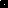 